                                                                                                                                                                                                                                                                                                                                                           CURRICULUM VITAE                    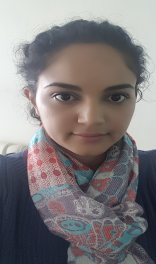 NOMBRE COMPLETOMARIA JOSHAFAT SANTOS ROSALESPUESTO ACTUAL                             COORDINACIÓN JURIDICA DE LA DIRECCIONMUNICIPAL DE PROTECCIÓN CIVILDIRECCIÓN OFICIAL (DEPENDENCIA)COBALTO 104 CD. INDUSTRIAL C.P. 34229TELÉFONO OFICIAL618 137 84 61E-MAIL OFICIALlic.marijos_santos@hotmail.comÚLTIMO NIVEL DE ESTUDIOLICENCIATURAEXPERIENCIA PROFESIONALPASANTE EN DERECHO DEL AÑO 2011-2016 EN EL DESPACHO JURÍDICO “ROSALES BADILLO”DICIEMBRE 2016 – A LA FECHA.- COORDINADORA JURÍDICA DE LA DIRECCIÓN MUNICIPAL DE PROTECCIÓN CIVIL.